Notes:All speakers scheduled to take the floor should provide the Secretariat beforehand with copies of the statements.The full text of statements is available: UPR extranet pageIdentity photo-badges valid for the session may be obtained by all delegations, if needed, from the UNOG Security and Safety Section at the “Pregny Gate” (Palais des Nations, 8-14 avenue de la Paix) from 8.00 a.m. to 5.00 p.m. upon presentation of a copy of their letter of accreditation and an identity document.PHOTOGRAPHS AND FILMING: Please note that only accredited media are permitted to film and take photographs in Room XX.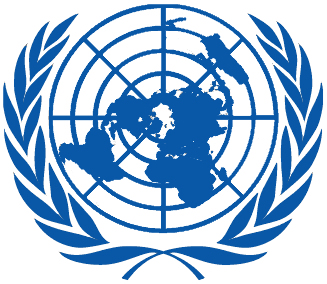 Working Group on the Universal Periodic ReviewWorking Group on the Universal Periodic ReviewTwenty-ninth session
Geneva, 15-26 January 2018Order of the DayTwenty-ninth session
Geneva, 15-26 January 2018Order of the DayPlenary Meetings – Room XXFriday, 19 January 2018Plenary Meetings – Room XXFriday, 19 January 2018MORNING9:00  – 12:30 
9th meetingUPR of BarbadosNational Report of Barbados: A/HRC/WG.6/29/BRB/1Compilation prepared by the OHCHR in accordance with paragraph 15 (b) of the annex to HRC resolution 5/1 and paragraph 5 of the annex to HRC resolution 16/21: A/HRC/WG.6/29/BRB/2Summary prepared by the OHCHR in accordance with paragraph 15 (c) of the annex to HRC resolution 5/1 and paragraph 5 of the annex to HRC resolution 16/21: A/HRC/WG.6/29/BRB/3UPR of BarbadosNational Report of Barbados: A/HRC/WG.6/29/BRB/1Compilation prepared by the OHCHR in accordance with paragraph 15 (b) of the annex to HRC resolution 5/1 and paragraph 5 of the annex to HRC resolution 16/21: A/HRC/WG.6/29/BRB/2Summary prepared by the OHCHR in accordance with paragraph 15 (c) of the annex to HRC resolution 5/1 and paragraph 5 of the annex to HRC resolution 16/21: A/HRC/WG.6/29/BRB/3UPR of BarbadosNational Report of Barbados: A/HRC/WG.6/29/BRB/1Compilation prepared by the OHCHR in accordance with paragraph 15 (b) of the annex to HRC resolution 5/1 and paragraph 5 of the annex to HRC resolution 16/21: A/HRC/WG.6/29/BRB/2Summary prepared by the OHCHR in accordance with paragraph 15 (c) of the annex to HRC resolution 5/1 and paragraph 5 of the annex to HRC resolution 16/21: A/HRC/WG.6/29/BRB/3UPR of BarbadosNational Report of Barbados: A/HRC/WG.6/29/BRB/1Compilation prepared by the OHCHR in accordance with paragraph 15 (b) of the annex to HRC resolution 5/1 and paragraph 5 of the annex to HRC resolution 16/21: A/HRC/WG.6/29/BRB/2Summary prepared by the OHCHR in accordance with paragraph 15 (c) of the annex to HRC resolution 5/1 and paragraph 5 of the annex to HRC resolution 16/21: A/HRC/WG.6/29/BRB/3AFTERNOON15:00 – 18:0010th meetingAdoption of the recommendations section on:Adoption of the recommendations section on:Adoption of the recommendations section on:Adoption of the recommendations section on:France-  Draft report of the UPR Working Group: A/HRC/WG.6/29/L.1France-  Draft report of the UPR Working Group: A/HRC/WG.6/29/L.1France-  Draft report of the UPR Working Group: A/HRC/WG.6/29/L.1France-  Draft report of the UPR Working Group: A/HRC/WG.6/29/L.1Tonga-  Draft report of the UPR Working Group: A/HRC/WG.6/29/L.2Tonga-  Draft report of the UPR Working Group: A/HRC/WG.6/29/L.2Tonga-  Draft report of the UPR Working Group: A/HRC/WG.6/29/L.2Tonga-  Draft report of the UPR Working Group: A/HRC/WG.6/29/L.2Romania-  Draft report of the UPR Working Group: A/HRC/WG.6/29/L.3Romania-  Draft report of the UPR Working Group: A/HRC/WG.6/29/L.3Romania-  Draft report of the UPR Working Group: A/HRC/WG.6/29/L.3Romania-  Draft report of the UPR Working Group: A/HRC/WG.6/29/L.3Mali-  Draft report of the UPR Working Group: A/HRC/WG.6/29/L.4Mali-  Draft report of the UPR Working Group: A/HRC/WG.6/29/L.4Mali-  Draft report of the UPR Working Group: A/HRC/WG.6/29/L.4Mali-  Draft report of the UPR Working Group: A/HRC/WG.6/29/L.4Botswana-  Draft report of the UPR Working Group: A/HRC/WG.6/29/L.5Botswana-  Draft report of the UPR Working Group: A/HRC/WG.6/29/L.5Botswana-  Draft report of the UPR Working Group: A/HRC/WG.6/29/L.5Botswana-  Draft report of the UPR Working Group: A/HRC/WG.6/29/L.5Bahamas-  Draft report of the UPR Working Group: A/HRC/WG.6/29/L.6Bahamas-  Draft report of the UPR Working Group: A/HRC/WG.6/29/L.6Bahamas-  Draft report of the UPR Working Group: A/HRC/WG.6/29/L.6Bahamas-  Draft report of the UPR Working Group: A/HRC/WG.6/29/L.6